REDMOND ELEMENTARY CHESS CLUB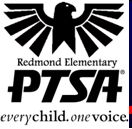 Jan-Apr 2013A Redmond Elementary Chess Club will be offered from January through April, 2013, which will allow students to experience the learning and competition of chess.  Every Redmond El student is invited!  WHERE: The Old Redmond Schoolhouse room 203 upstairs, right next to Redmond Elementary.   For one day (Feb 20) when there is a space conflict, we will meet at Anderson Park in the Adair House.   That day only, the coach will meet the kids at the flagpole and walk over together – the other days the kids can walk themselves to the Old Redmond Schoolhouse.    Redmond Elementary is no longer able to support non-contracted after-school activities due to space issues. WHEN: Wednesdays (early out day).  We couldn’t find space on Wednesdays back in Sep, and Tuesdays did not work for many families, but space recently opened up again on Wednesdays starting in January.  We meet from 2:15pm to 3:30pm.  Sessions will start January 16, 2013, and the last session will be April 24, 2013.  We follow the LWSD calendar: no sessions where there is no 2:00pm release on Wednesdays.  There are 14 sessions:  Jan 16, 23, 30; Feb 6, 13, 20 (at Anderson Park), 27; Mar 6, 13, 20, 27; Apr 3, 17, 24.   Kids can walk directly from school to the Old Redmond Schoolhouse.  Pick up your kids promptly at 3:30pm at the Old Redmond Schoolhouse.A MINIMUM of 12 students is needed, with a maximum of 30 students.  If we get more than 30, then we will take kids first by chess rating, than by first come first served.   COACH DAVID HENDRICKS will be returning as the chess coach.  Coach Hendricks has been coaching elementary chess clubs for 13 years.  Last year, he coached nine elementary school chess clubs, and has coached a team that took 1st in the nation 4 times and 1st in Washington State. He is the Scholastic Director for the Washington Chess Federation and was the organizer for the state tournament in 2011. He plays in Washington and National Chess tournaments, coaches private chess students, and runs summer chess and sports camps. He is an electrical and software engineer and has designed computer hardware and software for Microsoft and Hewlett Packard companies.WEBSITE: We will be using the ChessMagnetSchool.com website again this year.  This serves as our textbook, provides homework drills, and tracks individual results.  Students should plan to do 1 hour of chess homework per week (its fun!) using the web site from home, or from any computer connected to the internet.  We no longer have access to the computer lab at school, so doing chess homework from home is required.TOURNAMENTS:  Tournament participation is optional but encouraged for those that are ready.  We will target one Saturday tournament per month Jan - Apr in the greater Seattle area to test our skills.  Coach David will attend one tournament per month to review games and coach the kids. The State tournament is in Apr in Vancouver WA this year – players need to win 3 out of 5 games in any qualifying tournament to attend state.COST: $231 per student for the 4 month period (this is only $16.50 per week). This includes 14 chess club sessions, the rental fee for the meeting room ($4.38 per kid per week goes to the room rental), the license fee for the chess website, all the chess equipment and supplies needed, handouts, in-class rewards, and the coach’s attendance at one Saturday tournament per month.  Subtract $40 for a second or third sibling in same family!  Tournament registration fees and t-shirts are not included in tuition! REDMOND ELEMENTARY CHESS CLUB2013 Registration FormFollow these directions for Online Registration:Go to http://nwchess.com/OnlineRegistration.Find Redmond El Chess Club in the list of tournaments/clubs and click Register.Enter your student’s last name and click Search.If your student has played before in a Northwest tournament, his or her name should appear in the list.  Select your student’s name and click Edit and make any updates needed.Select Save Changes.If your student has never played in a Northwest tournament, you will need to create a new database record for her or him.  Follow steps 1-3, then click New. Enter your student’s name, home address, email address, phone, birth date, etc.  Create your own password you can remember to protect your data.  Enter your student’s grade (K, 1-5) and select REE Redmond Elementary School from the pull-down list of schools (or your school if attending from another school).Click Get Rating Data.  It will say Found 0 matching names in the NWSRS database.Select “I intend to play in a NW scholastic tournament, and this will be my first time.”Click Submit, then click Save Changes.Now click Register, enter your password, and choose a section (1st sibling, 2nd or 3rd siblings).  Click Submit, and Submit again.If you followed the steps correctly, you should see a screen that says “Congratulations, you are now registered (when payment is received).”  To pay via Credit, Debit, or PayPal, click the Buy Now button (no online convenience fees).To pay via a check, write out a check to David Hendricks and bring to the 1st day of chess club.If the minimum number of students is not reached your money will be returned (minus a $.30 PayPal fee).  Joining after class has started?  $16.50 * number of remaining sessions – pay by check only.Don’t have access to a computer or online registration?  Contact the Chess Club Coordinator, Manka Dhingra, either by phone or email (below).  She will be happy to get you a registration form which you can bring (with payment) to the first class.By registering for chess club, you agree to the following: Your child(ren) has your permission to access the ChessMagnetSchool.com website.  You understand there is no refund after class begins.For questions or more information, please contact:        Chess Coach:  David Hendricks	Chess Club Coordinator:  Manka Dhingra425-868-3881 home	425-765-4054 home425-269-7949 cell	DavidCHendricks@comcast.net	mankadh@hotmail.com	